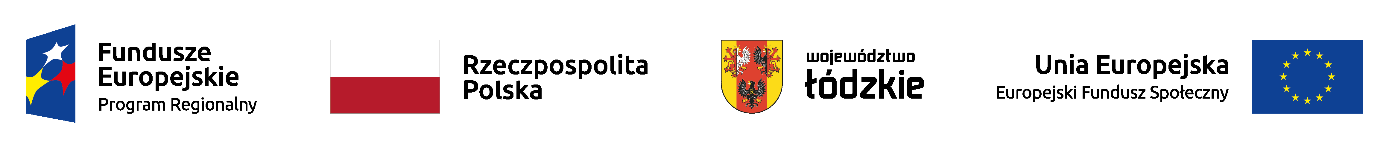 Projekt „Niania szansą na powrót do pracy” jest współfinansowany ze środków Unii Europejskiej  w ramach Europejskiego Funduszu Społecznego, Osi Priorytetowej X „Adaptacyjność pracowników i przedsiębiorstw w regionie” Działanie X.I „Powrót na rynek pracy osób sprawujących opiekę nad dziećmi w wieku do lat 3”, Regionalnego Programu Operacyjnego Województwa  Łódzkiego na lata 2014 – 2020, nr projektu Nr projektu: RPLD.10.01.00-10-D009/21LISTA RANKINGOWA DO PROJEKTU „NIANIA SZANSĄ NA POWRÓT DO PRACY”II NABÓR od 09.05.2022 r. Kandydatki zakwalifikowane do udziału w projekcie „NIANIA SZANSĄ NA POWRÓT DO PRACY”                                                                                                            Piotrków Tryb., dn. 30.09.2022 r.Projekt „Niania szansą na powrót do pracy” jest współfinansowany ze środków Unii Europejskiej  w ramach Europejskiego Funduszu Społecznego, Osi Priorytetowej X „Adaptacyjność pracowników i przedsiębiorstw w regionie” Działanie X.I „Powrót na rynek pracy osób sprawujących opiekę nad dziećmi w wieku do lat 3”, Regionalnego Programu Operacyjnego Województwa  Łódzkiego na lata 2014 – 2020, nr projektu Nr projektu: RPLD.10.01.00-10-D009/21LISTA REZERWOWA DO PROJEKTU „NIANIA SZANSĄ NA POWRÓT DO PRACY”	                                                                                                            Piotrków Tryb., dn. 30.09.2022 r.Lp.Indywidualny numer KandydatkiLiczba punktówData złożenia dokumentów rekrutacyjnychUwagi19/04/2022527.04.2022214/05/2022512.05.2022315/05/2022513.05.2022416/05/20221016.05.2022517/05/2022517.05.2022618/05/2022518.05.2022719/05/2022519.05.2022820/05/2022519.05.2022921/05/2022519.05.20221022/05/2022519.05.20221123/05/2022520.05.20221225/05/2022520.05.20221328/05/2022525.05.20221429/05/2022530.05.20221530/05/2022530.05.20221631/05/2022531.05.20221732/05/2022531.05.20221833/05/2022531.05.20221934/05/2022531.05.20222035/06/2022506.06.20222137/06/2022522.06.20222238/06/2022527.06.20222339/06/2022528.06.20222410/04/2022527.04.2022L.p.Indywidualny numer KandydatkiLiczba punktówData złożenia dokumentów rekrutacyjnychUwagi127/05/20221020.05.2022240/09/2022530.09.2022